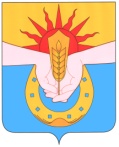 АДМИНИСТРАЦИЯ КОНОКОВСК АДМИНИСТРАЦИЯ КОНОКОВСКОГО СЕЛЬСКОГО ПОСЕЛЕНИЯ УСПЕНСКОГО РАЙОНАПОСТАНОВЛЕНИЕ24 марта 2011 года					                                         № 56с. КоноковоОб утверждении Положения  о порядке разработки, утверждения и реализации муниципальных программ Коноковского  сельского поселения Успенского района        Руководствуясь статьей  179.3 Бюджетного кодекса Российской Федерации, Федеральным законом от 06.10.2003г. №131-ФЗ «Об общих принципах организации местного самоуправления в Российской Федерации», Уставом  Коноковского сельского поселения Успенского района:                    п о с т а н о в л я ю:         1. Утвердить  Положение о порядке разработки, утверждения и реализации муниципальных программ  Коноковского сельского поселения   Успенского района согласно    приложению  к  настоящему постановлению.        2.Обнародовать настоящее постановление в соответствии с Уставом Коноковского сельского поселения Успенского района.       3.Контроль за выполнением настоящего постановления  возложить на заместителя главы администрации Коноковского сельского поселения по финансам, бюджету и контролю Моргачеву Е.И.       4.Настоящее постановление вступает в силу на следующий день, после его официального обнародования.Глава Коноковского сельского поселения                              Н.Д.Елисеев                                             Утверждено                                                                          постановлением администрации                                                              Коноковского  сельского                                                                            поселения от 24.03.2011 г. № 56ПОЛОЖЕНИЕо порядке разработки, утверждения и реализации муниципальных программ Коноковского сельского поселения Успенского районаI. Общие положения 1.1. Настоящее Положение устанавливает порядок разработки, утверждения и реализации муниципальных  программ Коноковского сельского поселения Успенского района (далее — Положение), направленных на осуществление администрацией Коноковского сельского поселения, являющейся главным распорядителем бюджетных средств, на обеспечение достижения целей и задач в установленных сферах деятельности и ориентированных на повышение результативности расходов бюджета Коноковского сельского поселения Успенского района (далее — местный бюджет).1.2.         Основные понятия, используемые в настоящем Положении:муниципальная программа — документ, содержащий комплекс скоординированных мероприятий, направленных на решение конкретной задачи, а также измеряемые  целевые индикаторы.- цель муниципальной программы — краткая измеримая характеристика состояния, достигаемого посредством реализации программы;- задача муниципальной программы  — краткая характеристика частных или промежуточных состояний, посредством достижения которых осуществляется цель программы;- администратор муниципальной программы — главный распорядитель средств бюджета поселения, осуществляющий муниципальную политику в установленной сфере деятельности, ответственный за реализацию ведомственной целевой программы;- мероприятие — носящее предельно конкретный характер действие или несколько взаимосвязанных действий в отношении однозначно поименованного объекта, дающее четкое представление о содержании производимых работ;- индикатор оценки результативности и планируемых результатов муниципальной программы ы (далее — индикатор) — показатель, характеризующий степень достижения цели и решения задач программы;- результат реализации муниципальной программы (конечный, промежуточный, плановый, фактический) — конкретное значение индикатора программы (на завершение реализации программы, ее этапов), планируемое либо фактически достигнутое;- результативность муниципальной программы — степень фактического достижения результатов программы по сравнению с запланированным;- мониторинг реализации муниципальной программы — систематическое наблюдение за ходом реализации программы с целью оценки, контроля и прогнозирования эффективности использования бюджетных средств.Иные понятия и термины используются в значениях, установленных бюджетным законодательством.1.3.         муниципальная программа разрабатывается на срок, не превышающий трех лет.1.4.         муниципальная программа является самостоятельным документом.1.5.         муниципальная программа содержит:а) паспорт программы по форме согласно Приложению 1 к настоящему Положению;б) обоснование необходимости реализации программы;в) основные цели и задачи программы;г) описание ожидаемых результатов реализации программы и целевые индикаторы — измеряемые количественные показатели решения поставленных задач и хода реализации программы по годам;д) перечень и описание программных мероприятий, включая состав мероприятий, информацию о необходимых ресурсах (с указанием направлений расходования средств и источников финансирования) и сроках реализации каждого мероприятия по форме согласно Приложению 2;е) срок реализации программы;ж) описание социальных, экономических и экологических последствий реализации программы, оценку рисков ее реализации;з) оценку эффективности расходования бюджетных средств по годам или этапам в течение всего срока реализации программы, а при необходимости — и после ее реализации;и) методику оценки эффективности программы (с учетом ее особенностей);к) обоснование объемов бюджетных ассигнований на  реализацию программы;л) описание системы управления реализацией программы, включающей в себя распределение полномочий и ответственности между структурными подразделениями, отвечающими за ее реализацию.Титульный лист к утвержденной муниципальной программе должен содержать следующую информацию:наименование программы;наименование администратора программы;дату утверждения программы;должность, фамилия, имя, отчество, номер телефона и электронный адрес непосредственного исполнителя1.6.         Мероприятия муниципальной  программы не могут дублировать мероприятия других программ, государственных программ Российской Федерации (подпрограмм государственных программ) и федеральных целевых программ (подпрограмм федеральных целевых программ).1.7.         Предложения по объемам расходов на реализацию муниципальной программы, осуществляемых за счет средств местного бюджета, подготавливаются с соответствующими расчетами и обоснованиями на весь период реализации программы.1.8.         Система управления реализацией муниципальной программой предусматривает распределение полномочий и ответственности между участниками программы.1.9.       Расчет расходов на муниципальную  программу в части, касающейся исполнения действующих обязательств, осуществляется главным распорядителем бюджетных средств посредством соотнесения расходов и показателей результативности и эффективности осуществляемой деятельности в отчетном и плановом периодах.1.11.       Методическое руководство по разработке и реализации программ осуществляется администрацией Коноковского сельского поселения.1.12. Разработка программ осуществляется главным распорядителем бюджетных средств в рамках его деятельности без привлечения дополнительных финансовых ресурсов. II. Формирование и утверждение муниципальной программы 2.1.         Решение о разработке муниципальной программы принимается руководителем исполнительного органа  местного самоуправления — главного распорядителя бюджетных средств.2.2.     Главный распорядитель бюджетных средств самостоятельно:- разрабатывает проект муниципальной программы;- обеспечивает реализацию и финансирование муниципальной программы;- формирует и составляет отчетность о реализации муниципальной программы.2.3.         Сведения о проектах муниципальных программ, предлагаемых главным распорядителем бюджетных средств на очередной финансовый год и плановый период, представляются в администрацию Коноковского сельского поселения.2.4.         Проект муниципальной программы, подготовленный разработчиком — специалистом администрации  Коноковского  сельского поселения, с проектом постановления администрации Коноковского сельского поселения об утверждении ведомственной целевой программы в срок до 1 мая текущего года по формам согласно приложениям 1-2 к настоящему Положению направляется главному распорядителю бюджетных средств. Проект муниципальной программы принимается на согласование.Муниципальная программа утверждается Постановлением администрации Коноковского сельского поселения.Постановления администрации Коноковского  сельского поселения об утверждении программ отражаются в реестре муниципальных  программ. Копии утвержденных ведомственных целевых программ в срок до 01 сентября  текущего года направляются в финансовый орган Коноковского сельского поселения, осуществляющий составление и организацию исполнения местного бюджета.2.5. Утвержденная муниципальная программа имеет самостоятельный код бюджетной классификации и отражается в Решении Совета депутатов о местном бюджете на очередной финансовый год отдельной строкой по функциональной классификации расходов и ведомственной классификации расходов, а также в бюджетной росписи расходов.2.6. Уточнение параметров муниципальных программ, в том числе целевых индикаторов, осуществляется в порядке, аналогичном утверждению программ.2.7. Инициатором прекращения реализации муниципальной программы может выступить главный распорядитель бюджетных средств. III. Реализация и контроль выполнения муниципальной программы 3.1. Муниципальная  программа реализуется главным распорядителем бюджетных средств.3.2.         Финансирование расходов на реализацию программы осуществляется в порядке, установленном для исполнения местного бюджета.3.3.         Главный распорядитель бюджетных средств несет ответственность за решение задачи путем реализации программы и за обеспечение утвержденных значений целевых индикаторов.3.4.        Мониторинг и контроль реализации программы осуществляется главным распорядителем бюджетных средств.3.5.         Контроль за ходом реализации программы осуществляется ответственным исполнителем программы в форме мониторинга, в ходе проведения которого собирается и анализируется информация о результатах программы.3.6.         Основными задачами мониторинга результативности муниципальных программ являются:определение фактически произведенных бюджетных расходов (в соответствии с кодами экономической классификации расходов) и реальных сроков выполнения программы;определение достигнутых показателей программы (промежуточных фактических значений);определение результативности программы;выявление факторов, негативно влияющих на реализацию программы.3.7.         В процессе мониторинга устанавливаются отклонения фактических результатов от планируемых или конечного эффекта (для заключительного этапа мониторинга), которые характеризуют степень достижения результатов на этапах реализации муниципальной программы (результативность). При существенных отклонениях фактических показателей от планируемых выявляются причины отклонений и факторы, негативно влияющие на реализацию программы, а также разрабатываются предложения по повышению результативности программы. Уровень существенности отклонений определяется главным распорядителем бюджетных средств.3.8.         Результаты мониторинга отражаются по форме согласно Приложению 3 к настоящему Положению и представляются ответственными исполнителями программ (специалистами администрации по направлениям своей деятельности) главе администрации Коноковского сельского поселения для контроля и анализа хода реализации муниципальных программ.3.9.         Отчеты о реализации муниципальных  программ по итогам года представляются главе администрации сельского поселения в срок, предусмотренный для сдачи отчетов (не позднее 1 марта следующего за отчетным) по форме согласно Приложению 4 к настоящему Положению. К отчету прилагается пояснительная записка, отражающая эффективность и результативность выполнения ведомственной целевой программы.3.10.       В ходе реализации муниципальной программы может осуществляться корректировка выделяемых главному распорядителю бюджетных средств с учетом уровня достижения результатов. Решение об уменьшении (увеличении) финансирования или прекращении реализации ведомственной целевой программы принимается по результатам анализа причин отклонений фактических значений от планируемых.3.11.       Корректировка выделяемых главному распорядителю бюджетных средств бюджетных средств на реализацию муниципальных  программ осуществляется в порядке, установленном для внесения изменений в местный бюджет на соответствующий год. Заместитель Главы по финансам, бюджетуи контролю Коноковского сельского поселения                                          Е.И.МоргачеваПриложение 1к Положению от 24.03.2011 г. № 56ПАСПОРТ                      МУНИЦИПАЛЬНОЙ  ПРОГРАММЫ_______________________________________________________ Приложение 2к Положению от 24.03.2011г. № 56(Форма)ПЕРЕЧЕНЬ И ХАРАКТЕРИСТИКА ОСНОВНЫХ МЕРОПРИЯТИЙМУНИЦИПАЛЬНОЙ ПРОГРАММЫ_________________________________________________(наименование программы) Приложение 3к Положению от 24.03.2011 г. № 56(Форма)АНАЛИЗ РЕЗУЛЬТАТИВНОСТИМУНИЦИПАЛЬНОЙ ПРОГРАММЫ______________________________________________(наименование программы)Дата проведения мониторинга ____________________ Приложение 4к Положению от 24.03.2011г. № 56 (Форма)ОТЧЕТ О РЕАЛИЗАЦИИ МУНИЦИПАЛЬНОЙ ПРОГРАММЫ_____________________________________________(наименование программы)_______________________________________________________(наименование главного распорядителя бюджетных средств)Орган  исполнительной власти или организация, являющаяся главным распорядителем средств бюджетаНаименование муниципальной программыДолжностное лицо, утвердившее программу (дата утверждения), или наименование и номер соответствующего нормативного правового актаЦели и задачиЦелевые индикаторы и показателиХарактеристика программных мероприятийСроки реализацииОбъемы и источники финансированияОжидаемые конечные результаты реализации муниципальной программы и показатели ее социально-экономической эффективностиN
п/пСодержа-
ние ме-
роприя-
тияОтвет-
ствен-
ный ис-
полни-
тельСроки
испол-
ненияОбъем расходов
на реализацию
мероприятия,
тыс. руб.Объем расходов
на реализацию
мероприятия,
тыс. руб.Объем расходов
на реализацию
мероприятия,
тыс. руб.Планируемые показатели
результатов деятельностиПланируемые показатели
результатов деятельностиПланируемые показатели
результатов деятельностиПланируемые показатели
результатов деятельностиПланируемые показатели
результатов деятельностиПланируемые показатели
результатов деятельностиN
п/пСодержа-
ние ме-
роприя-
тияОтвет-
ствен-
ный ис-
полни-
тельСроки
испол-
ненияоче-
ред-
ной
фи-
нан-
со-
вый
годоче-
ред-
ной
фи-
нан-
со-
вый
год
+ 1оче-
ред-
ной
фи-
нан-
со-
вый
год
+ 2наиме-
нованиееди-
ница
изме-
ренияпромежуточ-
ное значе-
ние (непос-
редственный
результат
мероприя-
тия)промежуточ-
ное значе-
ние (непос-
редственный
результат
мероприя-
тия)промежуточ-
ное значе-
ние (непос-
редственный
результат
мероприя-
тия)целе-
вое
зна-
чение
(ко-
неч-
ный
ре-
зуль-
тат)N
п/пСодержа-
ние ме-
роприя-
тияОтвет-
ствен-
ный ис-
полни-
тельСроки
испол-
ненияоче-
ред-
ной
фи-
нан-
со-
вый
годоче-
ред-
ной
фи-
нан-
со-
вый
год
+ 1оче-
ред-
ной
фи-
нан-
со-
вый
год
+ 2наиме-
нованиееди-
ница
изме-
ренияцеле-
вое
зна-
чение
(ко-
неч-
ный
ре-
зуль-
тат)1Меропри-
ятие 1Показа-
тель 11Меропри-
ятие 1Показа-
тель 22Меропри-
ятие 2Показа-
тель 12Меропри-
ятие 2Показа-
тель 23Меропри-
ятие 3Показа-
тель 13Меропри-
ятие 3Показа-
тель 2Всего  по  мероприятиям
(по годам)Всего  по  мероприятиям
(по годам)Всего  по  мероприятиям
(по годам)N
п/пНаименова-
ние меро-
приятияСроки
испол-
ненияПоказатели результатов деятельностиПоказатели результатов деятельностиПоказатели результатов деятельностиПоказатели результатов деятельностиПоказатели результатов деятельностиОбъем бюджетных
расходов, тыс. руб.Объем бюджетных
расходов, тыс. руб.Объем бюджетных
расходов, тыс. руб.N
п/пНаименова-
ние меро-
приятияСроки
испол-
нениянаименова-
ние пока-
зателяеди-
ница
изме-
ренияплано-
вое
зна-
чениефакти-
ческое
значе-
ниеоткло-
нение,
%плано-
вое
зна-
чениефакти-
ческое
значе-
ниеоткло-
нение,
%1Мероприя-
тие 1Показатель
11Мероприя-
тие 1Показатель
22Мероприя-
тие 2Показатель
12Мероприя-
тие 2Показатель
23Мероприя-
тие 3Показатель
13Мероприя-
тие 3Показатель
2 N
п/пХарактеристики ведомственной целевой программыХарактеристики ведомственной целевой программыХарактеристики ведомственной целевой программыХарактеристики ведомственной целевой программы122221Цели и задачи программы2Коды бюджетной классификациираздел,
подразделцелевая
статьявид
расходов3Объем финансирования, тыс. руб.планфактотклонение,
%в том числеXXпервый год реализации программывторой год реализации программытретий год реализации программы4Показатели результатов
деятельностипланфактотклонение,
%Показатель 1
(наименование и единица измерения)до реализации программыXXпервый год реализации программывторой год реализации программытретий год реализации программыЦелевое значение (конечный
результат)Показатель 2
(наименование и единица измерения)до реализации программыXXпервый год реализации программывторой год реализации программытретий год реализации программыЦелевое значение
(конечный результат)Показатель 3
(наименование и единица измерения)до реализации программыXXпервый год реализации программывторой год реализации программытретий год реализации программыЦелевое значение
(конечный результат)